
MEMBERSHIP APPLICATION FORM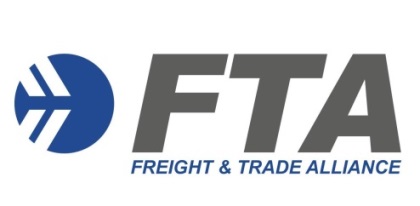 INDIVIDUAL

Freight & Trade Alliance Pty Ltd
ABN: 5916 0523 384PLEASE NOTE:Individual Membership is open to all professionals involved in international trade Cost is $330 (including GST) per annum Membership is aligned to the Customs Broker Continuing Professional Development (CPD) / Approved Person Continued Biosecurity Competency (CBC) period (1 April to 31 March)Only Training & Event communications are included in this level of membershipPlease forward the completed form to Caroline Zalai czalai@FTAlliance.com.au for processing.Applicant details Business Name: _______________________________________ ABN: ____________________________Contact Name: _________________________________________Position: ______________________Address: ___________________________________________________________________________Mailing Address: _____________________________________________________________________________Phone: 	____________________Mobile: ____________________ Email: __________________________Web Address: _______________________________________________________________________Individual SubscriptionCustoms Broker Licence Number ________________________________Department of Agriculture, Fisheries & Forestry (DAFF) Accreditation Number ____________________Class 19.1 (NCCC)                   Class 19.2 (AEPCOMM) Terms & ConditionsFTA will issue a tax invoice on receipt of the above information. Payment Terms are 14 days (EFT, credit card or cheque).Signature / Name __________________________________ Date ___________________________________